Stevens Institute of TechnologySchool of BusinessAACSB
ASSURANCE OF LEARNING PLANUndergraduate B.S. in Business December, 2020 Table of Contents1.  Introduction And Overview Of Bs Business Degree	32.  OVERVIEW OF BS BUSINESS ASSURANCE OF LEARNING PLAN	53.  Bs Business Assurance Of Learning Assessment Plan	74.  Bs Business Curriculum Alignment Map	8 5.   Ethics Table Thread ……………………………………………………………………6.   Global Table Thread …………………………………………………………………...7.  Bs Business (BSB) Learning Goals, Objectives And Rubrics	20Learning Goal 1:  Communicate effectively in writing and oral presentations.	20Learning Goal 2: Students can interact effectively in teams.	27Learning Goal 3: Students will be able to formulate and articulate plans to align business and IT .	298. Results of AACSB Learning Goal Assessments	331.  INTRODUCTION AND OVERVIEW OF BS BUSINESS DEGREEThe BS Business program includes the following majors:  Accounting & Analytics; Business & Technology ;Economics; Finance; Information Systems; Management; Marketing Innovation & Analytics.Students in all majors share the same core curriculum, which includes the Liberal Arts and Science Core, Business Core, and Practice Core. Students who complete the A&A major able to apply techniques in modeling, forecasting and data visualization to the traditional accounting skills set, making them highly desirable job candidates at both large and small accounting firms, and within the accounting departments of Fortune 500 companies. As the curriculum meets the requirements to take the CPA exam, Stevens puts students on the immediate fast track for success in this industry.The Business & Technology major infuses technology and analytics into a broad and flexible management education, empowering students to immediately create impact in any industry. Students select a business concentration in one of five areas — finance, marketing, information systems, economics or international business. Technology training is reinforced through a separate concentration that trains students in highly specialized areas using curriculum outside the business school in a number of fields, from engineering and science to humanities. Examples of the technology concentrations include Computer Science, Biotechnology and Green Technology.Students who complete the Economics major are prepared to leverage their understanding of the global economics picture and data analysis techniques to excel in economics, banking or finance. Stevens' leadership in these areas gives you a head start in the real world, both on internships and on the job or in graduate school. Students gain an extra edge at Stevens, where coursework is aligned to the rigorous guidelines set by the American Economic Association in logical problem solving, data analysis, and compelling speech and writing. Furthermore, students enjoy plenty of opportunities to travel abroad, to see firsthand how business practices in other countries impact economics, both at home and far away.In the IS major, students develop new computer science and programming talents and learn to build and deploy technologies like mobile apps. At the same time, they refine a core set of business and communication skills to ensure they are capable of working effectively in teams and making smart strategic recommendations to managers and executives. Students who complete the Information Systems major at Stevens are well positioned to communicate with both the front and back offices of their companies, making them an invaluable resource as companies continue to expand their digital footprints.Technology is a relative latecomer to finance, but its disruptive impact is every bit as pronounced. That’s why this is a great place to study finance. Stevens gives you the tools to succeed by bringing nearby Wall Street to the classroom, for both recruiting and real-world perspective, and courses effectively demonstrate how the leaders of tomorrow will need to think about technology in order to get ahead. Students in the Finance program develop the skills needed to pursue careers at financial institutions, in government or in the finance departments at large employers. Upon graduation, many students quickly find work as financial analysts, consultants and valuation analysts, among others.Students who major in Marketing Innovation & Analytics graduate able to bring a results-driven, creative approach to traditional and new media campaigns, and will understand how to apply analytical methods to track and ensure success. Big Data has given marketers a limitless wealth of information into the habits and behaviors of their customers, and social media and mobile communications mean messages can be targeted to specific people at specific places during specific times. But to capitalize on those advantages, you need to be able to interpret all that data to create actionable strategy — a specialty at Stevens. Here, you'll experiment directly with these tools to create and manage campaigns, and use analytics to adjust strategies based on audience behavior.The education offered in the Management program makes this a suitable degree for students with a general interest in business and management who are looking for exposure to a variety of industry categories to help them understand where their interests lie and how to take leadership roles in such fields. Common careers include business analyst, management consultant and project manager. You'll also benefit from a flexible curriculum that will give you insight on global leadership, project management, entrepreneurship and beyond.The School of Business offers Stevens undergraduate students a variety of six-course business minors designed to help them further diversify their studies, and to complement the technical and arts learning offered in the university's other schools. These minors also are available to students pursuing a business major who are interested in exploring another potential field of professional interest.2.  OVERVIEW OF BS BUSINESS ASSURANCE OF LEARNING PLAN School of Business Vision
To be a leading business school widely recognized for superior technology-focused and student-centric educational programs and research.Undergraduate BS Business VisionChange to current vision
To provide an outstanding undergraduate business education that is distinguished by its focus on technology, its real-world application, and complex problem solving. BS Business Learning Goals The Learning Goals for the BS Business program are listed in Table 1. Note that two of the BS Business learning goals (BSB1 and BSB2) are the same as those for the Business School.  Learning goal BSB3 is a specialized version of the school-wide goals HS3 and HS4. The structure of the goals will remain the same across all programs:Soft SkillsGoal 1	Will communicate effectively in writing and oral 			          presentationGoal 2	Will be able to interact effectively in teamsCritical thinking and integrative skillsGoal 3	Will be able to formulate and articulate plans to align business and IT We added several specific competencies, detail the indirect measures we use to assess the competencies and, how to track these when we discuss the goals in section 7. Table 1: Undergraduate BS Business Learning GoalsWe added several specific competencies, detailed the indirect measures to assess the competencies and, how to track these when we outline the goals in section 7. 3.  BS BUSINESS ASSURANCE OF LEARNING ASSESSMENT PLAN Table 2: Undergraduate BS Business (BSB) Assurance of Learning Assessment Plan - Goals 1 through 34.  BS BUSINESS CURRICULUM ALIGNMENT MAPTable 3: BSB Curriculum Alignment Map Fall 2020	Ethics and global threads appear next 5. Ethics Thread Fall 2020The BS Business Program also takes great effort to address the importance of Business Ethics. The following table shows the courses where ethics is explicitly addressed. 6. Global  Thread – Fall 2020Another thread that runs through the BSB Program are global considerations. Following is a chart that maps our courses to global coverage using the legend below. Legend – Entirely Global Content				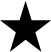  – Significant parts are global				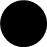  – Some global content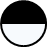 7. BS BUSINESS (BSB) LEARNING GOALS, OBJECTIVES AND RUBRICSGoal 1: Objectives and TraitsExplanation for indirect measurements: Indirect measurements will be taken at periodic intervals. Depending on the measurement chosen a diagnostic tool will be selected for analysis.One option is observations. The observations will be structured.  The observations will be done on a sample of students’ presentations and report writing, by CAL Faculty, during “BSB communication centered classes”. These classes are currently being developed. Other options include exist surveys.LEARNING GOAL #2 – Goal and Objectives using the Automated Team SurveySee traits lower downIn addition, there are specific competencies that are needed in teamwork that this goal will address. The skills that are targeted are task management skills, and relationship management skills. Task management skills include: clarifying roles and responsibilities of others; suggesting new approaches to solving problems; defining task priorities for work sessions and or projects. Relationship management skills include: working towards solutions and compromises that are acceptable to all involved; reinforcing the contributions of others; encouraging ideas and opinions even when they differ from his/her own.Explanation for indirect measurements: Indirect measurements will be taken at periodic intervals. Depending on the measurement chosen a diagnostic tool will be selected for analysis.One possibility is interviews. The interview will be structured, with representative team members. The structured interview will gather information about the key competencies. The responses will be subjected to a content analysis. Other options include exist surveys and Employer/ supervisor feedback about the interns’ teamwork skills. RUBRICObjective 1: Students will be able to facilitate task accomplishment within the context of project teams Objective 2: Students will be able to facilitate relationship building within the context of project teams.LEARNING GOAL # 3:  Objectives and Traits Explanation for indirect measurements:Indirect measurements will be taken at periodic intervals. Depending on the measurement chosen a diagnostic tool will be selected for analysis.These could include: competitions, exit surveys, alumni surveys, advisory council feedback, employer input, career fair feedback, focus groups, interviews. 3. RUBRICS8.  RESULTS OF AACSB LEARNING GOAL ASSESSMENTS The results of the initial learning goal assessments carried out to date are included below. ExplanationEach learning goal has a number of learning objectives and performance on each objective is measured using a rubric that in turn contains a number of desired “traits”.  Students are scored individually on each trait. The grading sheets for each student are used to develop a Summary Results Sheet for each learning goal objective.  A selection of these Summaries is included below.The first table in the Summary Results Sheet for a learning objective and trait gives the counts of students falling in each of the three categories:- Does not meet expectations
- Meets expectations
- Exceeds expectationsThe right-hand column in the table is used to record the average score of the students on each trait. This table provides an indication of the relative performance of students on each trait.The second table on each sheet provides the counts of students who fall in each of the above three categories for the overall learning objective.The person doing the assessment provides explanatory comments and recommendations on the bottom of the Results Summary Sheet. The recommendations suggest content or pedagogy changes for the next time the course is given.Additionally, as described above, indirect measurements will be taken at periodic intervals for all goals. Depending on the measurement chosen a diagnostic tool will be selected for analysis. For Goal 1, communication skills, one option is observations. The observations will be structured.  The observations will be done on a sample of students’ presentations and report writing, by CAL Faculty, during “BSB communication centered classes”. These classes are currently being developed. Other options include exist surveys.Further, one option for indirect measures for Goal 2 teamwork skills include interviews. The interview will be structured, with representative team members. The structured interview will gather information about the key competencies. The responses will be subjected to a content analysis. Other options include exist surveys and Employer/ supervisor feedback about the interns’ teamwork skills.  Finally, the indirect measure for Goal 3 - Students will be able to formulate and articulate plans to alight business and IT could include: competitions, exit surveys, alumni surveys, advisory council feedback, employer input, career fair feedback, focus groups, interviews. School of BusinessRESULTS OF AACSB LEARNING GOAL Direct ASSESSMENTHere the results for Fall 2021 will appear by learning goal for example: Our students will communicate effectively in written and oral communications.LEARNING OBJECTIVE #1: 
Students will be able to write effectively.ASSESSMENT DATE: 
 ASSESSOR: 
NUMBER OF STUDENTS & COURSE:
 		COMMENTS: REMEDIAL ACTIONS: LEARNING OBJECTIVE #2: 
Students will be able to deliver presentations effectively.ASSESSMENT DATE: 
ASSESSOR: 
NUMBER OF STUDENTS & COURSE: 
COMMENTS: REMEDIAL ACTIONS: LEARNING GOAL #: 2 Our students will interact effectively in teams.LEARNING OBJECTIVE # 1:  Students will be able to facilitate task accomplishment (team leadership) within the context of project teamsASSESSMENT DATE:	 		   ASSESSOR:    NO. OF STUDENTS TESTED: __ with all data available.       Course: BT 330COMMENTS:  REMEDIAL ACTIONS:  LEARNING OBJECTIVE # 2:  Students will be able to facilitate relationship building (team facilitation) within the context of project teams.ASSESSMENT DATE:  		   ASSESSOR:    NO. OF STUDENTS TESTED: __ with all data available.   Course: BT 330CreditsCoursesBS Business12641BS BUSINESS Program Learning GoalsBSB - 1.  Students can communicate effectively in written and oral presentations.BSB - 2.  Students can interact effectively in teams.                       BSB - 3.  Students will be able to formulate and articulate plans to align business and IT.LEARNING GOALWhere MeasuredWhen measured?Sampling Measuring & Validation Plan Criterion BSB - 1.  Students can communicate effectively in writing and in oral presentations.[Responsibility: Stein and Aronson]BT401 (Required for BS Business Seniors)Fall Semester, annuallyA sample of 30 students.For writing: All students in BT401 submit writing sample to College of Arts and Letters (CAL) faculty, who evaluate samples using appropriate rubrics.  For Presentations: All students in BT401 have their presentation skills observed during a team presentation in which all students are required to present.  A CAL faculty member reviews presentations and complete rubrics for each student.For both the oral and written evaluations for presentation skills, 80% of students must receive a grade of  “A” or “B”.For writing: A score of 20/40 must be achieved or else completion of Tech Writing Webinar is required. For Presentations: A score of 20/50 must be achieved or else students are required to submit a reflective essay on the presentation and their plan for improving their skills.BSB - 2.  Students can interact effectively in teams. [Responsibility Aronson]               BT330 Social Psychology & Organization (Required for BS Business Juniors)Fall Semester, annuallyAll students in one section (approximately 30)All students in BT330 take team performance questionnaire at the end of the course. Questions address 2 key team behavior traits: task facilitating behaviors and relationship facilitating behaviors.The test will be administered using survey monkey and imported into excel.  Faculty receive overall reports. Students study effective teams which emphasize task accomplishment and relationship building behaviors and incorporate as a part of a final paper. 85 % of students get a grade of at least good on the rubric. BSB - 3.  Students will be able to formulate and articulate plans to align business and IT.. [Responsibility Parfett] MIS460 IT Strategy: Strategic Issues in IT Management (Course is one of the three IS courses students can select from for their two Information Systems Requirements.)Fall Semester, annuallyAll students in one section (approximately 30).All students in MIS460 go through an exercise on alignment and how this leads to competitive advantage that involves an individual paper.90% of students get a grade of GOOD or better on the paper as measured by the rubric for this learning goal.Goals/BSB Courses BSB - 1.  Students can communicate effectively in written and oral presentations.BSB - 2.  Students can interact effectively in teams. BSB - 3.  Students will be able to formulate and articulate plans to align business and IT.Business Core COURSESBusiness Core COURSESBT100Principles of     Management  (Aronson)Students prepare individual written analyses and present a team analysis of management issues.Students working in teams  analyze and present solutions to a business issue.BT181Seminar in Business(Kaufman)There are classroom case studies that involve collaborationThe course includes lectures and readings on decision-making tools, methods and procedures.The course includes lectures and readings on decision-making tools, methods and procedures.MIS 201Fundament. of Info Systems(zur Muehlen)Students present and lead a class discussion on emerging IT.Teams identify implications of emergent IT.Students explore how IT is used in organizations.  The lab component of the course teaches students advanced excel skills, which they learn to apply in a business setting.Students explore how IT is used in organizations.  The lab component of the course teaches students advanced excel skills, which they learn to apply in a business setting.BT200FinancialAccounting(Fang-Chun)Students prepare and analyze financial statements using spreadsheets. Computerized homework software develops skills in interpreting accounting information.Students prepare and analyze financial statements using spreadsheets. Computerized homework software develops skills in interpreting accounting information.BT 214Market ResearchSabnisStudent groups present their market research project in class and deliver a written report. Students work in groups on a market research projectStudents collect data using questionnaires, enter the data into a spreadsheet and analyze it.Students collect data using questionnaires, enter the data into a spreadsheet and analyze it.BT215Managerial Accounting(Hu, Nan)Costs and assessing their impact on the income statement are emphasized. Computerized homework software develops skills in interpreting accounting information.Costs and assessing their impact on the income statement are emphasized. Computerized homework software develops skills in interpreting accounting information.Goals/BSB Courses BSB - 1.  Students can communicate effectively in written and oral presentations.BSB - 2.  Students can interact effectively in teams. BSB - 3.  Students will be able to formulate and articulate plans to align business and ITBT 221Statistics(Anderson)  Course guides students in using statistics to assess tech-business related functions and issues, e.g., product quality, customer satisfaction, and survey results.Course guides students in using statistics to assess tech-business related functions and issues, e.g., product quality, customer satisfaction, and survey results.BT 223Applied Models & Simulation(Ryan)Teams run a Business Game Management SimulationAssignments focus on applying forecasting and stochastic modeling technologies to business problems.Assignments focus on applying forecasting and stochastic modeling technologies to business problems.BT 243Macroeconomics(Anderson)Students apply macroeconomic concepts to business performance.  Emphasis is placed on how macroeconomic factors are influenced by technology developments.Students apply macroeconomic concepts to business performance.  Emphasis is placed on how macroeconomic factors are influenced by technology developments.BT 244Microeconomics(Anderson)Course includes written analysis on the functioning of markets, demand elasticity and other real-world phenomena. Students study the economic behavior of individuals and firms, and the role that technology plays in it.Students study the economic behavior of individuals and firms, and the role that technology plays in it.BT310Programming for Mobile Applications(Ryan)Students develop mobile applications using the Google Android App Inventor.Students develop mobile applications using the Google Android App Inventor.BT321Corporate Finance(Lou V)Individual written analyses of case studies during the semester. Grades are based on organization/ methodology and problem solvingStudents interact in teams of 5 to interpret a large corporation’s financial health. Case studies enable students to translate business theory and events into financial terms. Emphasis is placed on the financial implications of financial developments.Case studies enable students to translate business theory and events into financial terms. Emphasis is placed on the financial implications of financial developments.BT322Capital MarketsGonzalez-Corzo, Exams include a series of written questions about the roles and functions of financial markets and institutions, the different types of financial intermediaries, and specific capital market products.Goals/BSB Courses BSB - 1.  Students can communicate effectively in written and oral presentations.BSB - 2.  Students can interact effectively in teams. BSB - 3.  Students will be able to formulate and articulate plans to align business and ITBT325Financial Reporting & AnalysisHu, NanStudents work in teams to examine two companies from one industry, throughout the semester. (from Dr. Bill Schwartz)BT 330Soc. Psych & Org. Behavior  (Aronson)Student teams present and submit a written analysis, comparing the team dynamics and leadership in technology-based firms..Students work in groups on weekly assignments and projects throughout the semesterOrganizational behavior is examined using web based individual assessments. Special focus is placed on how technology affects behavior.Organizational behavior is examined using web based individual assessments. Special focus is placed on how technology affects behavior.BT 399 Independent Study – ResearchThe student works on a paper along with a PowerPoint presentation to submit to to faculty sponsor.BT 398 Independent Study – ResearchThe student writes a paper and develops a PowerPoint presentation to present to faculty sponsor.BT350Marketing(Sabnis)Students must write-up recommendations to the manager for the case presented.Four classes involve group (team) based case analysis.Students are exposed to the increasing role that technology tools play in marketing management – e.g., social media, electronic data mining.Students are exposed to the increasing role that technology tools play in marketing management – e.g., social media, electronic data mining.BT360International Business(Wheeler)Individual written analysis on BRL Hardy company The team presents recommendations on management of BRL Hardy Analyze different international business cases from Harvard Business and identify key points. Students are challenged to examine the role technology plays, e.g.,  in global expansion.Analyze different international business cases from Harvard Business and identify key points. Students are challenged to examine the role technology plays, e.g.,  in global expansion.BT 413Bus Law, Ethics & NegotiationStudents’ write-up case recommendations to the manager.BT416Business Process Management(zur Muhlen)Students present their work several times throughout the semester and are graded on the quality of their presentations.The final team project requires students to develop a set of org. processes and interact with other teams in customer-supplier relationships.  Students map business processes to business functions (e.g. process payment to the Accounts Receivable function). Students build a technology solution to support common business processes.Students map business processes to business functions (e.g. process payment to the Accounts Receivable function). Students build a technology solution to support common business processes.Goals/BSB Courses BSB - 1.  Students can communicate effectively in written and oral presentations.BSB - 2.  Students can interact effectively in teams. BSB - 3.  Students will be able to formulate and articulate plans to align business and ITBT 421 Systems Analysis and Design (Asakiewicz,) Students complete a written paper and make a presentationGroups will present their papers on an approved topicStudent analyze business processes to identify system requirementsStudent analyze business processes to identify system requirementsMIS 460 IT Strategy: Strategic issues in IT Management (Parfett)Students complete a written paper and make a presentationGroups will present their papers on an approved topicStudents write a paper on alignment and how it leads to improving the business performanceStudents write a paper on alignment and how it leads to improving the business performanceBT 301Strategy (Calhoun)Written Due Diligence Plan (partial); In-class oral presentationsGroup assignments and formal team classroom presentationsStudents are assigned tech-based businesses and challenged to prepare a partial Due Diligence analysis & plan, covering the business strategy and the role of technology in it.Students are assigned tech-based businesses and challenged to prepare a partial Due Diligence analysis & plan, covering the business strategy and the role of technology in it.BT 302The Business Model (Calhoun)Written Due Diligence Plan (partial); In-class oral presentationsGroup assignments and formal presentations   by teams.Students continue their analysis of a tech-based business from BT301, and are challenged to continue their Due Diligence analysis & plan, this time focusing on sales and revenue-related issues.Students continue their analysis of a tech-based business from BT301, and are challenged to continue their Due Diligence analysis & plan, this time focusing on sales and revenue-related issues.BT 372 Disc & Commercialization of Tech. Bus. Opportunity(Chen, Yan)Each student presents a two-minute pitch for a self-developed business  ideaStudents write a business plan.Teams develop a final project for presentation Value creation is a fundamental topic in the class and students   develop individually business ideas based on the exploitation of technologies.Value creation is a fundamental topic in the class and students   develop individually business ideas based on the exploitation of technologies.BT 401Capital Structure & Strategy Audit (Calhoun)Written Due Diligence Plan (partial); In-class oral presentationsGroup assignments with formal presentations of results   Students continue their analysis of a tech-based business from BT301 and BT302, and are challenged to complete an in-depth Due Diligence analysis & Strategic Plan covering all aspects of the business. Students continue their analysis of a tech-based business from BT301 and BT302, and are challenged to complete an in-depth Due Diligence analysis & Strategic Plan covering all aspects of the business. BT 411Bus. Consulting Senior Design 1(Ann Murphy)Written reports and Oral presentations required of all studentsTeam leadership and member opportunitiesApply business and technology material learned throughout the first three years to develop a project either related to a start-up business or a business consulting project for an actual organization.Apply business and technology material learned throughout the first three years to develop a project either related to a start-up business or a business consulting project for an actual organization.BT 412Bus. Consulting In Engineering Design 2(Ann Murphy)Written reports and Oral presentations required of all studentsTeam leadership and member opportunitiesApply business and technology material learned throughout the first three years to develop a project either related to a start-up business or a business consulting project for an actual organization.Apply business and technology material learned throughout the first three years to develop a project either related to a start-up business or a business consulting project for an actual organization.Goals/BSB Courses BSB - 1.  Students can communicate effectively in written and oral presentations.BSB - 2.  Students can interact effectively in teams. BSB - 3.  Students will be able to formulate and articulate plans to align business and ITBT 425Portfolio Management(Kaufman)Individual presentations of investment results and a paper on developing a portfolio analysis.Use of web based market  simulations provide hands-on  perspective of trading technologies and demonstration of how events effect valuationsBT 426Securities Valuation(Kaufman,)Term project required at the end of the semester Teams assigned to evaluate specific company market performanceFocus on public company valuation   QF 430Intro to DerivativesStudents will implement portfolio hedging strategies using derivatives.Mat lab or CTT is used for pricing operationsACC 431 Advanced Topics in Accounting(Biagi)This class includes in class accounting group work. BT465Integrated Marketing Communications (G. Lynn) Students build integrated marketing campaigns throughout the semester, which they deliver via oral and written exercises and a final presentation.Students work in teams and on a group final project as they develop an understanding of the different marketing disciplines and their limitation.Students will take a deep dive into social and digital media and how technology has impacted the way we communicate and market today.BT 440Money, Banking and Financial Institutions (Bonini,)Exams contain essay portions where students will convey their knowledge in writing. Students perform Asset Allocation and Investment through various economic theoriesBT 403Marketing Strategy and Decision-Making (Sabnis) Students are required to write-up   five case analyses during the termEntire course involves group level work performing case analysis Course requires students to pull together and apply all knowledge from previous marketing business courses to address marketing issue that relates to technology.BT 435 Social Networking: A Marketing Perspective (Nickerson)Students will present their results to the class weeklyTeams will create and present marketing campaigns for their FinalStudents will need to invest into Google Adwords to test marketing assumptionsGoals/BSB Courses BSB - 1.  Students can communicate effectively in written and oral presentations.BSB - 2.  Students can interact effectively in teams. BSB - 3.  Students will be able to formulate and articulate plans to align business and ITBT 353Introduction to Project Management (Lombardi, Donald)The midterm and final are in-depth written documents to analyze complex business cases.  The final report includes a presentation to the classThe in-class case studies and final project are conducted via teams, as is the case with most real-world projects. Course includes identification of a business need and developing a project plan to address the needBT 333 Data Base Management  (Morabito)For the final project, students write queries and commands to fit the businesses database needs. Analyze organization’s data management needs and design a database to meet those needs. BT419Entrepreneurship Practicum(Long) Students will create and present an elevator pitch on a proposed company. Teams will select a “promising” technology and determine its commercial viability within an entrepreneurial setting Students will decide if an idea/technology can be the basis for a successful enterprise. BT445Virtual and physical consumer Behavior(Madzharov) Student groups will give a 30-minute PowerPoint presentation about their commercial.Students will work in teams on the majority of the course tasks such as case analysis and advertising analysis projectStudents learn how companies use technology, e.g., social media, to receive feedback from consumers and understand the consumer decision-making process. Students will understand how the Internet and social media have changed consumer behavior in both the virtual and physical shopping environment.BT422Decision Making(Dominick)Student groups present their final project to the class and have weekly group projects Team members work together to accomplish weekly and final group projects BT447Creativity and Innovation (Chen YanStudent groups develop a final project to present to the classTeam members collaborate to develop a final group projectStudent explore technology’s influences on creativity  BT 343Intermediate macro-economics (Saad-Lessler)Each student will be required to present an assigned current events news analysis in class. There are in-class collaborative group assignmentsConsideration of how macroeconomic aspects are influenced by technology developments.Goals/BSB Courses BSB - 1.  Students can communicate effectively in written and oral presentations.BSB - 2.  Students can interact effectively in teams. BSB - 3.  Students will be able to formulate and articulate plans to align business and ITBT 442Fixed income analysis (Bonini)Exams have some essay portions where students exhibit their knowledge in writing.Students understand credit Analysis Models: univariate and discriminant modelAC 311Intermediate Accounting I & II(Biagi & Henry)Students should be able to explain time value of money concepts using present value and future value tables.Demonstrate an understanding of the conceptual framework of financial reporting;Apply steps in the financial reporting process and prepare financial statements; Show an understanding of assets and liabilities such as cash, receivables, inventories, property & equipment, intangibles, current liabilities, contingencies, and long-term liabilities.BT 352Federal Taxation of Business Entities (2021)(Biagi) -Students should be able to discuss the general objectives and provisions related to business taxation pursuant to the Internal Revenue Code (IRC);-The students ought to be able to communicate effectively, critically, and analytically in all written and oral assignments.- Apply and analyze issues related to the filing of federal income tax returns for business entities. -Analyze the working of the US Internal Revenue Service (IRS);-Apply and analyze objectives and strategies for business tax planning;- Discuss, identify and evaluate the legal and income tax applications ACC 421Auditing (Henry)-Students participate in group work to stimulate the “real world” of accounting and auditing where most work is done in groups. -Students will develop their interpersonal skills in cooperating and coordinating with others.- Demonstrate knowledge of auditing concepts, auditing standards and the audit process.-Demonstrate knowledge of financial reporting in the audit of financial statements.Goals/Goals/Students are aware of social responsibilities in a business environment and can reason about ethical issues.BT100Principles of Management  (Aronson)BT100Principles of Management  (Aronson)Students analyze business ethical issues and provide recommendations.Personal and business ethical issues are tested.BT200FinancialAccounting( Fang-Chun)BT200FinancialAccounting( Fang-Chun)Short cases are used to help students identify ethical issues, stakeholders, alternatives and identify an appropriate course of actionBT215Managerial Accounting(Hu, Nan)BT215Managerial Accounting(Hu, Nan)Short cases are used to help students identify ethical issues, stakeholders, alternatives and identify an appropriate course of action. Students complete ethics web module.BT 244Microeconomics(Anderson)BT 244Microeconomics(Anderson)Students describe market structure and antitrust policy.BT 321Corporate Finance(Luo V )BT 321Corporate Finance(Luo V )Current issues of corporate responsibility are highlighted  BT 330Soc. Psych & Org. Behavior  (Aronson)BT 330Soc. Psych & Org. Behavior  (Aronson)Discuss how social responsibility should be integrated into the business model. BT350Marketing(Sabnis)BT350Marketing(Sabnis)Vignettes in textbook deal with ethical dilemmas faced by businesses.BT 413Bus Law, Ethics & NegotiationBT 413Bus Law, Ethics & NegotiationEthical issues relating to legal matters are woven throughout the course.BT416Business Process Management(zur Muhlen)BT416Business Process Management(zur Muhlen)Students learn about change management opportunities and challenges and discuss the social impact of process changes.MIS 460 IT Strategy: Strategic issues in IT Management  (Parfett)MIS 460 IT Strategy: Strategic issues in IT Management  (Parfett)Contemporary ethical issues in technology management are addressedBT 301Strategy (Calhoun)BT 301Strategy (Calhoun)Highlighting problems in business ethics through case material BT 302The Business Model (Calhoun)BT 302The Business Model (Calhoun)Highlighting problems in business ethics through case material BT 401Capital Structure & Strategy Audit (Calhoun)BT 401Capital Structure & Strategy Audit (Calhoun)Highlighting problems in business ethics through presentation of case material.   BT 403Marketing Strategy and Decision-Making (Sabnis) Vignettes in text deal with ethical dilemmas faced by businesses BT 422Decision making(Dominick) readings consider ethical challenges companies are confronted with BT 465Integrated marketing communications(Lynn)Regulations & ethical concerns; legal environment surrounding marketing and marketing communications. Views of ethics, morals, and social responsibility as they relate to marketing, advertising,  and public relations.ACC 311Intermediate Accounting I(Biagi & Henry)Students work on ethics cases.ACC 421Auditing(Henry)Students develop an understanding of the accountants’ role in society and their ethical environment. BT 399 Independent study researchBT 399 Independent study researchHighlighting problems in ethics through the importance honest presentation of data.   ACC 431 Advanced Topics in Accounting(Biagi)ACC 431 Advanced Topics in Accounting(Biagi)  Analyze and evaluate ethical cases.CourseLegendNotesNotesBT100Principles of     Management  (Aronson)BT 181Seminar in Business(Kaufman)MIS 201Fundament. of Info Systems(zur Muehlen)BT200FinancialAccounting(Fang-Chun)BT215Managerial Accounting(Hu, Nan)BT 214Market ResearchSabnisBT 221Statistics(Anderson)  BT 223Applied Models & Simulation(Ryan) BT 243Macroeconomics(Anderson)BT 244Microeconomics(Koeller)BT310Programming for Mobile Applications(Ryan)BT321Corporate Finance(Lou V)BT 322Capital Markets(Gonzalez-Corzo)BT325Financial Reporting & Analysis(Hu, Nan)BT 330Soc. Psych & Org. Behavior  (Aronson)BT350Marketing(Sabnis)BT360International Business(Wheeler )BT 413Bus Law, Ethics & NegotiationBT416Business Process Management(zur Muhlen)BT 421 Systems Analysis and Design (Asakiewicz) MIS 460 IT Strategy: Strategic issues in IT Management (Parfett)BT 301Strategy (Calhoun)BT 302The Business Model (Calhoun)BT 372 Disc & Commercialization of Tech. Bus. Opportunity(Chen, Yan)BT 401Capital Structure & Strategy Audit (Calhoun)BT 411Bus. Senior Design 1(Murphy)BT 412Bus. Design 2(Murphy)BT 425Portfolio  Management(Kaufman)BT 426Securities Valuation(Kaufman)QF 430Intro to DerivativesBT465Integrated Marketing Communications Garibaldi, BT 440 Money, Banking and Financial Institutions (Bonini) BT 214Market Research(Sabnis)BT 403Marketing Strategy and Decision-Making (Sabnis) BT 435 Social Networking: A Marketing Perspective (Nickerson)BT 353Introduction to Project Management (Lombardi)BT 333 Data Base Management  (Morabito)BT445Virtual and physical Consumer Behavior(Madzharov)BT419Entrepreneurship Practicum(Long)BT447Creativity and Innovation (Chen Yan)BT 422Decision making(Dominick)BT 442Fixed income analysis (Bonini)BT 343Intermediate macro-economics (Saad-Lessler)BT 343Intermediate macro-economics (Saad-Lessler)BT 399 Independent study researchACC 431 Advanced Topics in AccountingLearning Goal 1:  Communicate effectively in writing and oral presentations.Learning Goal 1:  Communicate effectively in writing and oral presentations.Learning Goal 1 has 2 Objectives, as follows: Learning Goal 1 has 2 Objectives, as follows: Objective 1:Students will be able to write effectively.TraitsTrait 1:Logical flowTrait 2:Grammar and sentence structureTrait 3:Spelling and word choiceTrait 4:Development of ideasObjective 2:Students will be able to deliver presentations effectively.TraitsTrait 1:Organization and logicTrait 2:Voice qualityTrait 3:Physical presenceTrait 4:Use of slides to enhance communicationsTrait 5:Transitions/ Time Management/ Q/ALearning Goal 1RubricLearning Goal 1RubricLearning Goal 1RubricLearning Goal 1RubricLearning Goal 1RubricLearning Goal 1RubricLearning Goal 1RubricLearning Goal 1RubricLearning Goal 1RubricBSB – 1BSB – 1Students can communicate effectively in writing and oral presentationsStudents can communicate effectively in writing and oral presentationsStudents can communicate effectively in writing and oral presentationsStudents can communicate effectively in writing and oral presentationsStudents can communicate effectively in writing and oral presentationsStudents can communicate effectively in writing and oral presentationsStudents can communicate effectively in writing and oral presentationsObjective 1: Students will be able to write effectively Objective 1: Students will be able to write effectively Objective 1: Students will be able to write effectively Objective 1: Students will be able to write effectively Objective 1: Students will be able to write effectively Objective 1: Students will be able to write effectively Objective 1: Students will be able to write effectively Objective 1: Students will be able to write effectively Objective 1: Students will be able to write effectively TraitPoorPoorPoorGoodGoodExcellentValue0005510Trait 1:Trait 1:Logical flowUnclear introduction or conclusion. Does not use a sequence of material to lead reader through the paper. Draws illogical conclusionsUnclear introduction or conclusion. Does not use a sequence of material to lead reader through the paper. Draws illogical conclusionsUnclear introduction or conclusion. Does not use a sequence of material to lead reader through the paper. Draws illogical conclusionsDevelops ideas through effective use of paragraphs, transitions, opening and concluding statements. Generally well structured to suggest connection between sub-topics.Develops ideas through effective use of paragraphs, transitions, opening and concluding statements. Generally well structured to suggest connection between sub-topics.Maintains clear focus, uses structure to build the paper's conclusions. Presents analysis using sequence of ideas, clarity of flow and continuous voice or point of view.Trait 2:Trait 2:Grammar and sentence structureFrequently uses inappropriate grammar and incomplete or poorly structured sentences which interfere with comprehension.Frequently uses inappropriate grammar and incomplete or poorly structured sentences which interfere with comprehension.Frequently uses inappropriate grammar and incomplete or poorly structured sentences which interfere with comprehension.Generally complies with standard English and grammar and sentence usage.Generally complies with standard English and grammar and sentence usage.Sophisticated use of English language, using varied sentence structured, phrasing and cadence. Grammar is error-freeTrait 3:Trait 3:Spelling and word choiceFrequent misspellings. Poor or limited choice of words for expression ideas.Frequent misspellings. Poor or limited choice of words for expression ideas.Frequent misspellings. Poor or limited choice of words for expression ideas.Has proofread or checked spelling, and uses vocabulary correctly. Minor errors.Has proofread or checked spelling, and uses vocabulary correctly. Minor errors.Demonstrates good use of words to support written expression of topic. Spelling is error-free.Trait 4:Trait 4:Development of ideasMany unsupported statements offered. Uses flawed or unclear reasoning.Many unsupported statements offered. Uses flawed or unclear reasoning.Many unsupported statements offered. Uses flawed or unclear reasoning.Most statements supported, ideas explained with examples and written with sufficient explanation.Most statements supported, ideas explained with examples and written with sufficient explanation.Shows thoughtful reasoning and explores alternatives. Uses existing, supported ideas to develop well-formed, readable output.Criterion:Does not meet expectations: 0 – 15;  Meets: 16-30 ;  Exceeds: 31-40 Does not meet expectations: 0 – 15;  Meets: 16-30 ;  Exceeds: 31-40 Does not meet expectations: 0 – 15;  Meets: 16-30 ;  Exceeds: 31-40 Does not meet expectations: 0 – 15;  Meets: 16-30 ;  Exceeds: 31-40 Does not meet expectations: 0 – 15;  Meets: 16-30 ;  Exceeds: 31-40 Does not meet expectations: 0 – 15;  Meets: 16-30 ;  Exceeds: 31-40 Does not meet expectations: 0 – 15;  Meets: 16-30 ;  Exceeds: 31-40 Objective 2Students will be able to deliver presentations effectivelyStudents will be able to deliver presentations effectivelyStudents will be able to deliver presentations effectivelyStudents will be able to deliver presentations effectivelyStudents will be able to deliver presentations effectivelyStudents will be able to deliver presentations effectivelyStudents will be able to deliver presentations effectivelyTraitTraitPoorGoodGoodExcellentExcellentValueValue0551010Trait 1:Organization and logicOrganization and logicFails to introduce topic; no evidence of or poor logical flow of topic.Prepares listeners for sequence and flow of topic. Loses place occasionally but flow and structure are still clear.Prepares listeners for sequence and flow of topic. Loses place occasionally but flow and structure are still clear.Engages listeners with overview, guides listeners through connections between sections, and alerts audience to key details and concepts. Engages listeners with overview, guides listeners through connections between sections, and alerts audience to key details and concepts. Trait 2:Voice QualityVoice QualityCannot be heard or understood well due to volume, mumbling, speed, monotone delivery, and/or heavily accented English. Clear delivery with well-modulated voice.  Displays some confidence and enthusiasm, but may also contain flatter periods or sound overly rehearsed.Clear delivery with well-modulated voice.  Displays some confidence and enthusiasm, but may also contain flatter periods or sound overly rehearsed.Exemplary delivery, with a voice that sounds fully engaged, conveys enthusiasm and confidence, and relates to the audience well. Exemplary delivery, with a voice that sounds fully engaged, conveys enthusiasm and confidence, and relates to the audience well. Trait 3: Physical PresencePhysical PresenceTurns away from audience or uses distracting gestures, such as pacing or tugging clothing. Speaker seems stiff, awkward or uncomfortable. Little eye contact.Speaker is relaxed in front of the room and keeps distracting movements and gestures to a minimum. Generally faces audience and makes eye contact.Speaker is relaxed in front of the room and keeps distracting movements and gestures to a minimum. Generally faces audience and makes eye contact.Speaker’s body language is superb and fully engages the room. Strong, consistent eye contact to the entire audience. Uses confident gestures to underscore key verbal points.Speaker’s body language is superb and fully engages the room. Strong, consistent eye contact to the entire audience. Uses confident gestures to underscore key verbal points.Trait 4:Use of slides to enhance communicationsUse of slides to enhance communicationsMisspelled, too busy, too much text, too many slides for allotted time, and/or poor use of graphics like charts. Slides are readable, containing a reasonable amount of material per slide.  Good use of graphics or illustrations.Slides are readable, containing a reasonable amount of material per slide.  Good use of graphics or illustrations.Slides are well written/designed, engaging to the audience, and used as support to verbal content presentation.Slides are well written/designed, engaging to the audience, and used as support to verbal content presentation.Trait 5:Transitions
Time Management
Q&ATransitions
Time Management
Q&ATransitions are awkward or non-existent. Speakers go over time limits. Answers are disorganized or non-responsive.Transitions are smooth. Speakers generally stay within time limits. Speakers respond to questions well and provide sufficient response.Transitions are smooth. Speakers generally stay within time limits. Speakers respond to questions well and provide sufficient response.Transitions are professional and very smooth. Speakers respond convincingly and address all aspects of question.Transitions are professional and very smooth. Speakers respond convincingly and address all aspects of question.Criterion:Does not meet expectations: 0 – 19;  Meets: 20-35 ;  Exceeds: 36-50 Does not meet expectations: 0 – 19;  Meets: 20-35 ;  Exceeds: 36-50 Does not meet expectations: 0 – 19;  Meets: 20-35 ;  Exceeds: 36-50 Does not meet expectations: 0 – 19;  Meets: 20-35 ;  Exceeds: 36-50 Does not meet expectations: 0 – 19;  Meets: 20-35 ;  Exceeds: 36-50 Does not meet expectations: 0 – 19;  Meets: 20-35 ;  Exceeds: 36-50 Does not meet expectations: 0 – 19;  Meets: 20-35 ;  Exceeds: 36-50 Learning Goal 2: Students can interact effectively in teams.Learning Goal 2: Students can interact effectively in teams.ObjectivesObjective 1:Students will be able to facilitate task accomplishment within the context of project teamsObjective 2:Students will be able to facilitate relationship building within the context of project teams.TraitPoorGoodExcellentValue0510Trait 1:Anticipates problems and develops contingency plansFails to suggest a direction and does not clarify responsibilities Suggests some form of direction for the teamIdentifies ways to proceed or alternatives to pursue and clarifies roles and objectivesTrait 2:Recognizes interrelationships among problems and issuesFails to request information from the teamMakes an effort to request information from the teamAsks questions, analyzes knowledge gaps, requests opinions, beliefs and perspectivesTrait 3:Suggests new approaches to solving problemsFails to provide information neededProvides some necessary informationProvides data, offers factors, and judgments and highlights conclusions Trait4Organizes information into meaningful categoriesDoes not expand on others ideasMakes an effort to build on others' suggestionsBuilds on ideas expressed by others; provides examples and illustrationsTrait5Helps others to draw conclusions from the factsFails to suggest to the team to stay focused on the team's taskMakes an effort to keep members focused on the taskUrges team members to stay on  task and to achieve team goalsTrait6Defines task priorities for work sessions and or overall projectsFails to monitor progressTries to check progressChecks on progress, helps maintain accountability of resultsTrait7Ensures that goals are understood by allProvides no analysis of team processesMakes an effort to analyze team processesAnalyzes process and procedures used by the team in order to improve efficiency and timeliness.  Trait8Clarifies roles and responsibilities of othersDoes not ground comments in realityMakes an attempt to check whether ideas are grounded in realityExplores whether ideas presented are practical or workable.Trait9Reviews progress throughout work sessions/life of a projectDoes not reinforce team rulesTries to reinforce team agreed upon principlesHelps to reinforce team rules, and maintains agreed upon principlesTrait10Summarizes the team's position on issuesFails to summarize points and conclusions reached, and does not  clarify conclusions reachedMakes an effort to summarize points and clarify conclusionsCombines ideas; sums up points made; Helps members understand the conclusions reached.TraitPoorGoodExcellentValue0510Trait 1:Conveys interest in what others are sayingFails to praise the contributions of othersMakes an effort to commend the ideas of others  Praises the ideas of others, shows friendliness, and points out others' contributionsTrait 2:Encourages ideas and opinions even when they differ from his/her ownDoes not attempt to find common ground in conflicting points of view. Makes an effort to find common ground in disputesMediates differences  between others and finds a common ground in disputes Trait 3:Works towards solutions and compromises that are acceptable to all involvedFails to motivate team membersMakes an attempt to energize team membersMotivates others towards greater effortTrait4Shares credit for success with othersFails to challenge disruptive behaviors Makes an effort to challenge uproductive behaviorsChallenges unproductive  behaviors Trait5Cooperates with othersFails to encourage solidarity Makes an effort to  ensure proper team behaviorEncourages agreement and helps smooth interactionsTrait6Encourages participation among all participantsFails to express empathy for team members Attempts to reflect group feelingsExpresses empathy and support for team membersTrait7Shares information with othersReluctant to share  information with team membersOccasionally disseminates information Regularly Shares information willingly with team membersTrait8Reinforces the contributions of othersFails to reinforce other team members’ help Makes an effort to provide positive feedback following others’ assistance Reinforces the contributions of othersTrait9Involves others in decisions that affect themFails to include team members in decisions that will affect themMakes an effort to involve other team members in decisions that will affect themGets team members involvement in decisions that will affect themTrait10Encourages others to express their views even when they are contrary to his/her ownDiscourages others’ constructive dissent.Attempts to encourage others’ constructive disagreement.Urges others’ to express contrary views.Learning Goal 3: Students will be able to formulate and articulate plans to alight business and ITLearning Goal 3: Students will be able to formulate and articulate plans to alight business and ITObjective 1: Students recognize the role of the CIO as a corporate executive and leader and the IT organization as a contributor to the strategic direction of the firm.Objective 1: Students recognize the role of the CIO as a corporate executive and leader and the IT organization as a contributor to the strategic direction of the firm.TraitsTrait 1:The student learns to think strategically beyond the IT function alone – ability to see the big pictureTrait 2:The student understands how to develop an IT strategy that aligns with the business strategy – problem solving abilityTrait 3:The student demonstrates creative, analytic and innovative thinkingTrait 4:The student articulates the way in which technology enables business strategy i.e., drives business improvement and leads to a competitive advantage                          Trait 5:The student demonstrates how they would forge a partnership with the business – leadership ability                         Trait 6:The document is well written, demonstrating good communication skillsObjective 1: Students recognize the role of the CIO as a corporate executive and the IT organization as a contributor to the strategic direction of the firm.Objective 1: Students recognize the role of the CIO as a corporate executive and the IT organization as a contributor to the strategic direction of the firm.Objective 1: Students recognize the role of the CIO as a corporate executive and the IT organization as a contributor to the strategic direction of the firm.Objective 1: Students recognize the role of the CIO as a corporate executive and the IT organization as a contributor to the strategic direction of the firm.Objective 1: Students recognize the role of the CIO as a corporate executive and the IT organization as a contributor to the strategic direction of the firm.Objective 1: Students recognize the role of the CIO as a corporate executive and the IT organization as a contributor to the strategic direction of the firm.TraitPoor (0-6)Good (7 - 9)Excellent (10)ScoreValue0710Trait 1:The student learns to think strategically beyond the IT function alone – ability to see the big pictureFocus remains on IT aloneAlignment between business and IT is articulatedInnovative ideas are brought forthTrait 2:The student understands how to develop an IT strategy that aligns with the business strategy;Demonstrated problem solving abilityThe understanding of alignment is poor, incremental changeThe understanding clearly shows a relationship between IT and businessThe understanding goes beyond commonplace thinking and demonstrates insight into the future of the firmTrait 3:The student demonstrates creative, analytic and innovative thinkingThinking is incrementalSome elements of the analysis process show radical changeThe recommended strategies present a clear opportunity for competitive advantageTrait 4:The student articulates the way in which technology enables business strategy, in particular demonstrates how IT drives business improvement the leads to a competitive advantageRelationship between IT and business strategy is not clearClear link between IT and business strategy is shownThe alignment of IT & business through strategy will provide competitive advantage.Trait 5:The student demonstrates how they would forge a partnership with the business – leadership abilityDoesn’t show a real understanding of how to build a partnershipShows good elements of how to build a partnershipDemonstrates how they would build a true partnership with the business  Trait 6:The document is well written demonstrating good communication skillsThe ideas are not clearly stated; the sentence structure and grammar are poorly doneThe ideas are well presented; the sentence structure and grammar are correctA good writing style is displayed; easy to understand; all English constructs are masteredCriterion: Does not meet expectations: 0 – 44;  Meets: 45-59 ;  Exceeds: 60 Criterion: Does not meet expectations: 0 – 44;  Meets: 45-59 ;  Exceeds: 60 Criterion: Does not meet expectations: 0 – 44;  Meets: 45-59 ;  Exceeds: 60 Criterion: Does not meet expectations: 0 – 44;  Meets: 45-59 ;  Exceeds: 60 Criterion: Does not meet expectations: 0 – 44;  Meets: 45-59 ;  Exceeds: 60 Criterion: Does not meet expectations: 0 – 44;  Meets: 45-59 ;  Exceeds: 60 Number of StudentsNumber of StudentsNumber of StudentsLearning Goal TraitsNot Meet ExpectationsMeets ExpectationsExceeds ExpectationsAverage Grade1: Logical flow2: Grammar & Sentence Structure3: Spelling & word choice4: Development of ideasAverage Grade (Out of 10) =Average Grade (Out of 10) =Average Grade (Out of 10) =Average Grade (Out of 10) =Not Meet ExpectationsMeets ExpectationsExceeds ExpectationsTotal Students by Category(Based on average score across all traits)Number of StudentsNumber of StudentsNumber of StudentsLearning Goal TraitsNot Meet ExpectationsMeets ExpectationsExceeds ExpectationsAverage Grade1: Organization & Logic2: Voice Quality3: Physical Presence4: Use of Slides to Enhance Comm5: Transitions, Time Mgt, Q&AAverage Grade (Out of 10) =Average Grade (Out of 10) =Average Grade (Out of 10) =Average Grade (Out of 10) =Not Meet ExpectationsMeets ExpectationsExceeds ExpectationsTotal Students by Category(Based on average score across all traits)Number of StudentsNumber of StudentsNumber of StudentsLearning Goal TraitsNot Meet Expectations Meet Expectations Exceed Expectations Avg. Grade on Trait1. Anticipates problems and develops contingency plans2. Recognizes interrelationships among problems and issues3. Suggests new approaches to solving problems4. Organizes information into meaningful categories5. Helps others to draw conclusions from the facts6. Defines task priorities for work sessions and or overall projects7. Ensures that goals are understood by all8. Clarifies roles and responsibilities of others9. Reviews progress throughout work sessions/life of a project10. Summarizes the team's position on issuesAverage Grade (Maximum 5)Average Grade (Maximum 5)Average Grade (Maximum 5)Average Grade (Maximum 5)Not Meet Expectations (0-2)Meet Expectations (3)Exceed Expectations (4-5)Total Students by Category (Based on Average score across all traits)Number of StudentsNumber of StudentsNumber of StudentsLearning Goal TraitsNot Meet ExpectationsMeet ExpectationsExceed ExpectationsAvg. Grade on Trait1. Conveys interest in what others are saying2. Encourages ideas and opinions even when they differ from his/her own3. Works towards solutions and compromises that are acceptable to all involved4. Shares credit for success with others5. Cooperates with others6. Encourages participation among all participants7. Shares information with others8. Reinforces the contributions of others9. Involves others in decisions that affect them10. Encourages others to express their views even when they are contrary to his/her ownAverage Grade (Maximum 5)Average Grade (Maximum 5)Average Grade (Maximum 5)Average Grade (Maximum 5)Not Meet Expectations (0-2)Meet Expectations (3)Exceed Expectations (4-5)Total Students by Category
(Based on Average score across all traits)